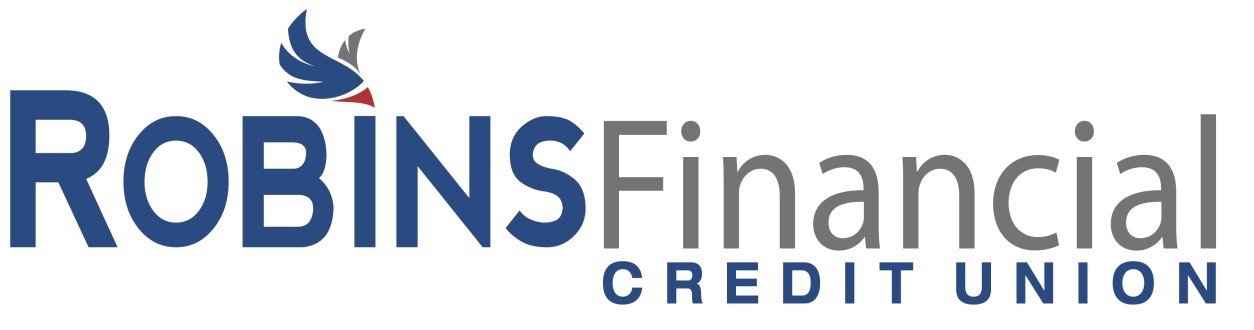 $4000 Scholarship  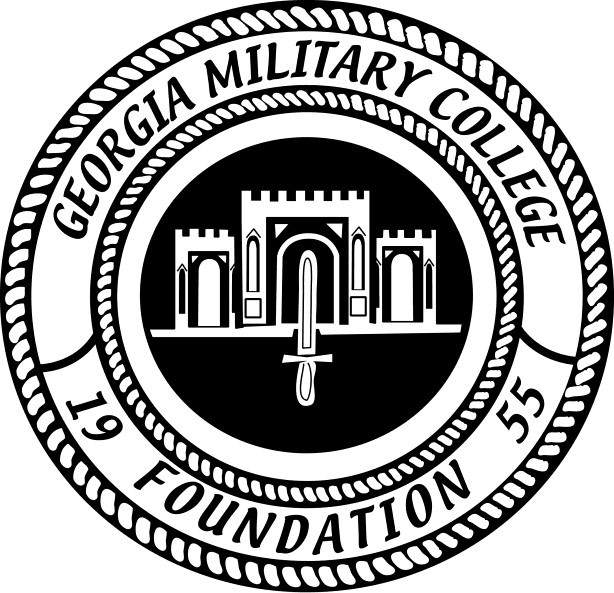 Scholarship will be awarded to a student attending the                             Warner Robins Campus of Georgia Military College.   Recipient Criteria: A member of Robins Financial Credit Union A GMC-Warner Robins student Demonstrate financial need Must maintain a full course load (minimum of 12 hours) Must maintain a GPA of 2.0 or higher  To complete an application and for more information, please contact Ms. Elizabeth Self,                                   Financial Aid Advisor/Scholarship Coordinator                      at eself@gmc.edu or (478) 225-0180.Application must be received by Friday, July 31, 2020.Scholarship will be awarded over four quarters                     at $1000 a quarter starting Fall 1 2020.